Za slušanje izgovora koristiti CD-ROM  koji su učenici dobili kao dodatak udžbeniku.  Da slušate izgovor riječi iz ove lekcije odabrati Unit 7, zatim kliknuti na opcije Activities (Activity 1) ili  Picture dictionary. Slušati nazive za odjeću, ponavljati  i pokazivati odgovarajuće riječi  i slike iz lekcije  Unit 7 –  Lesson 1 - “My favourite clothes“. (Pupil's book, page 40. - udžbenik, strana 40.) 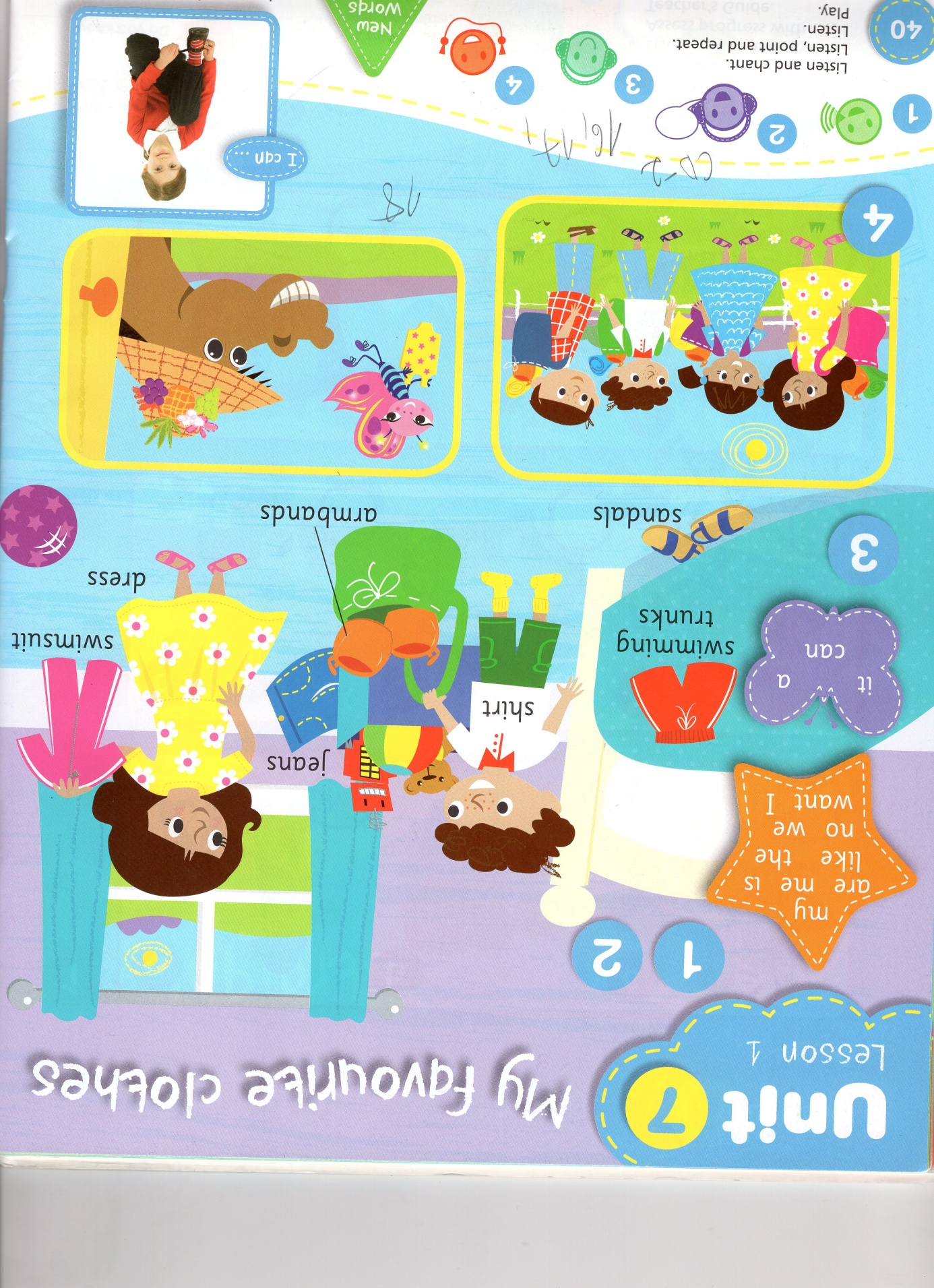 CLOTHES  Napomena (Ovaj zadatak nije neophodno uraditi.  Zadatak je namijenjen učenicima koji žele više vježbati. Ukoliko ne možete printati, ovaj zadatak izostavite – ne radite).Write the clothes word under the correct picture. Look at the example.Napiši nazive odjeće ispod odgovarajućih slika. Vidi urađeni primjer.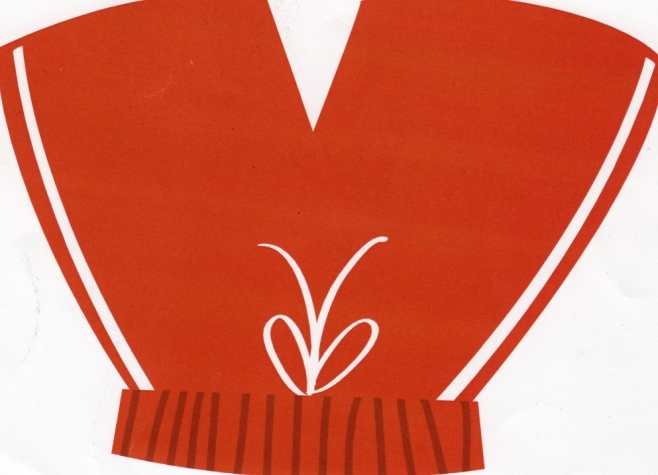 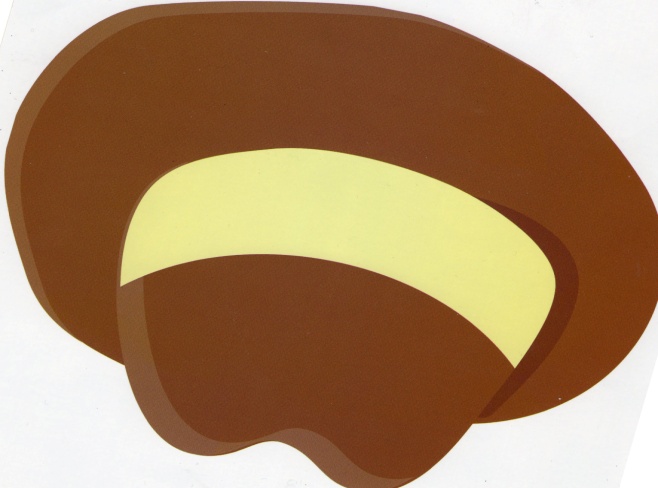 SWIMMING   TRUNKS                                                       _____________________________________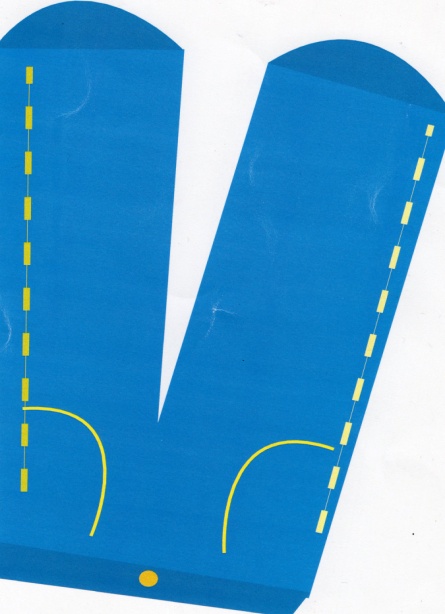 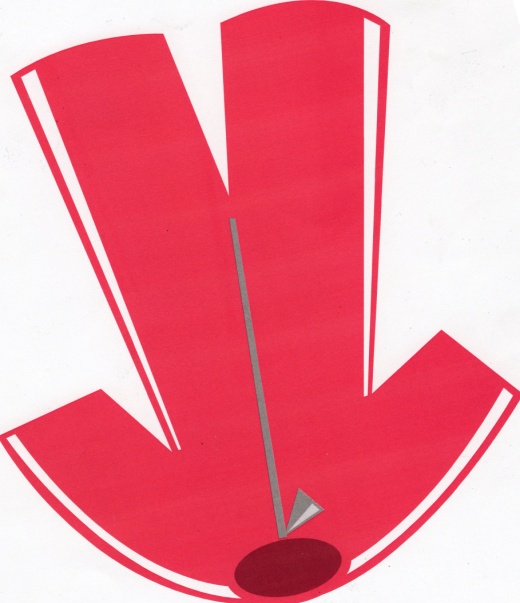 _________________________________                     __________________________________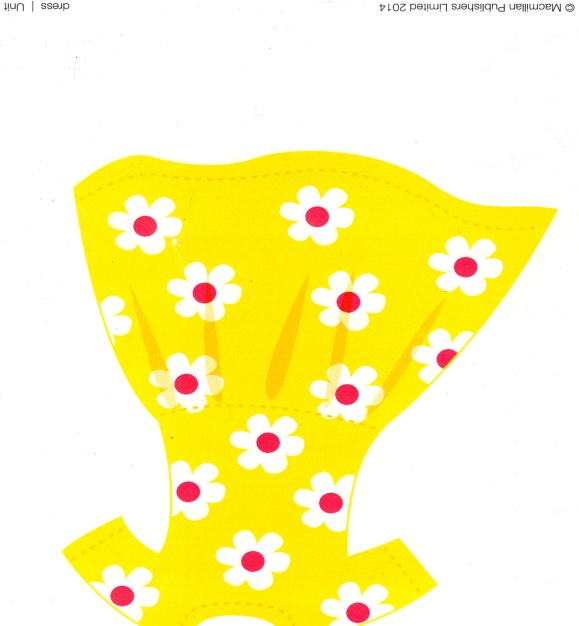 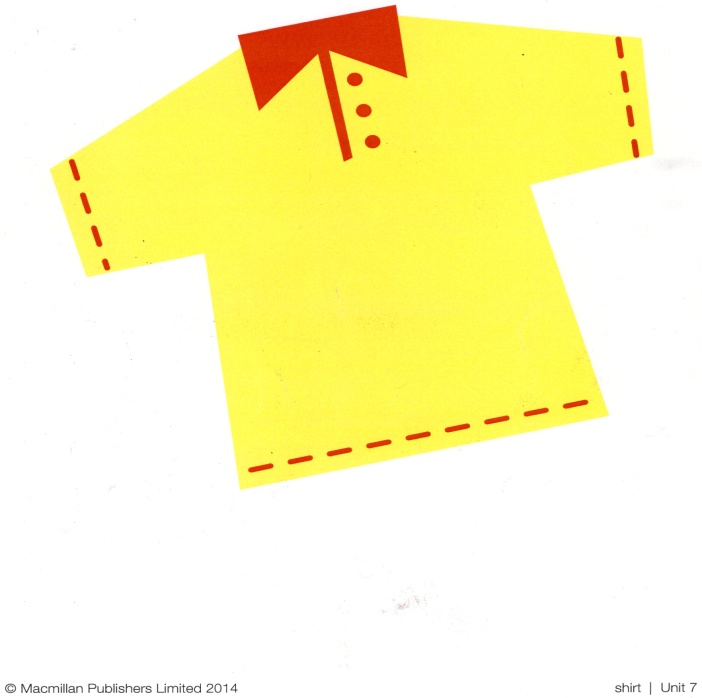 _______________________________                           _________________________________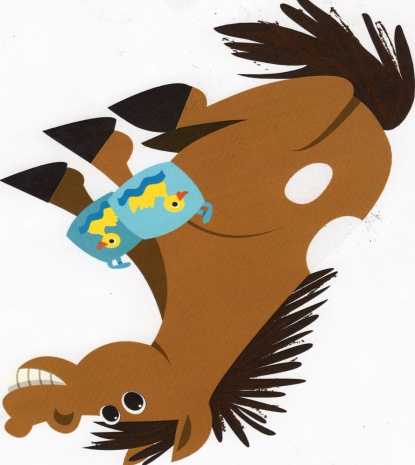 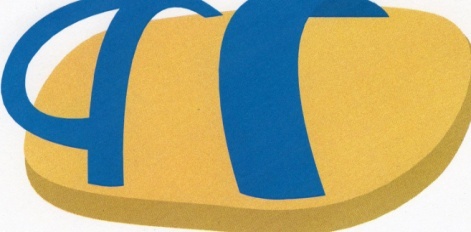 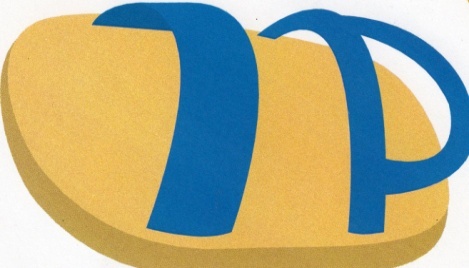 ______________________________           _______________________________________Zaokruži  nazive odjeće koji se razlikuje na slici B u odnosu na sliku A. Zatim prepiši  zaokružene  nazive odjeće na liniju koja se nalazi ispod slika A i B. (Activity book, page 40. – Radna sveska, strana  40.)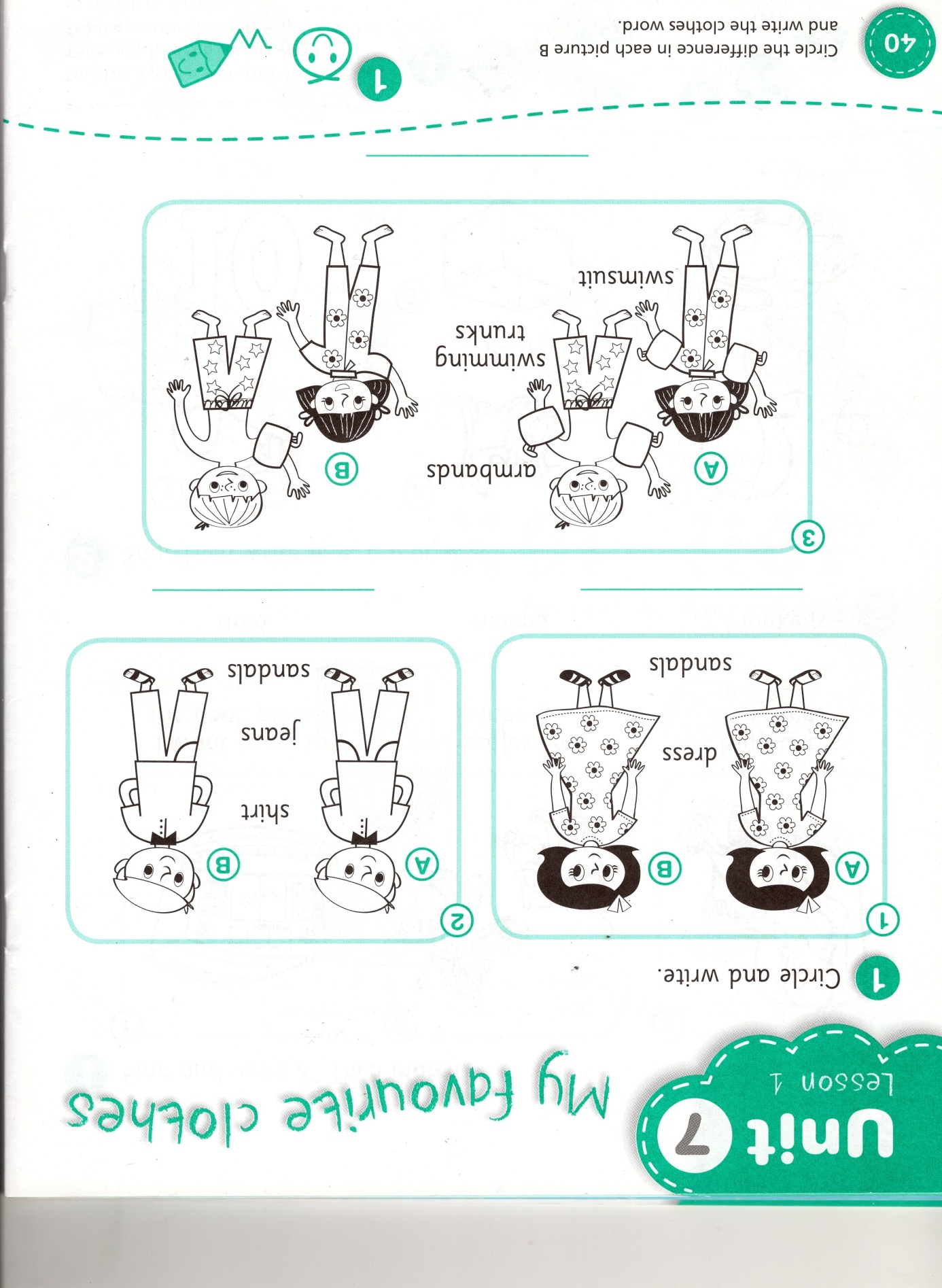 Slijediti označeni trag (tačkice) i ponoviti slova u rečenicama broj 1 i broj 2. Zatim upisati riječi koje nedostaju u rečenicama broj 3 i broj 4. Na kraju povezati  svaku rečenicu sa odgovarajućom slikom.(Activity book, page 41. – Radna sveska, strana  41.)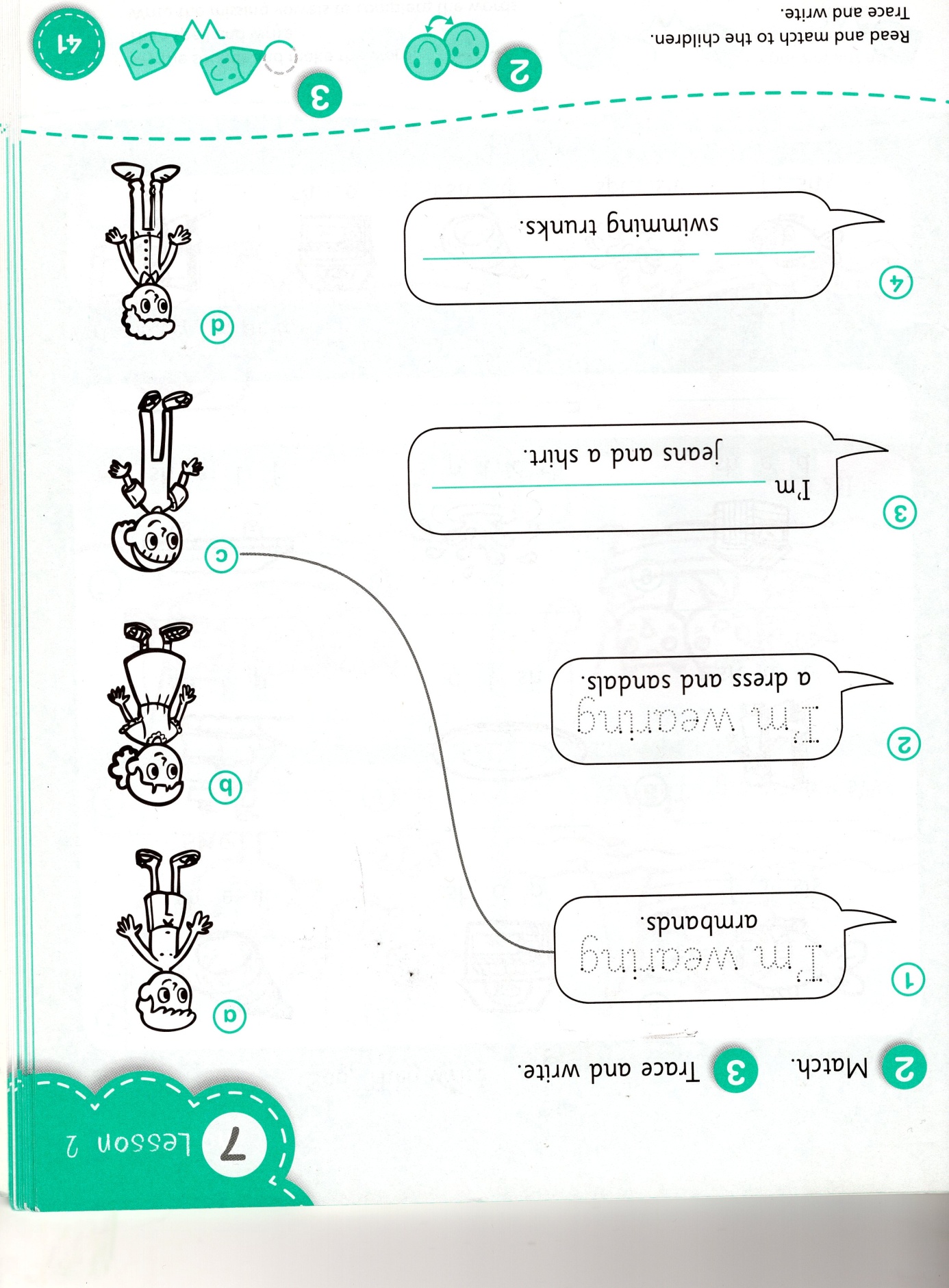 SHIRT                              SWIMMING TRUNKS                         DRESS                          JEANS                     HAT                          ARMBANDS                                    SWIMSUIT                               SANDALS